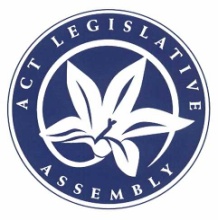 Legislative Assembly for the
Australian Capital Territory2016-2017Questions on Notice PaperNo 4Friday, 31 March 2017_____________________________New questions(30 days expires 30 April 2017)	*151	MRS DUNNE: To ask the Minister for the Arts and Community Events—Further to the Minister’s answer to question taken on notice No 14 in the inquiry of the Standing Committee on Economic Development and Tourism into referred 2015-16 Annual and Financial Reports on 28 February 2017, in respect of buildings for which Cultural Canberra is responsible, for each of the years (a) 2012-13, (b) 2013-14, (c) 2014-15, (c) 2015-16 and (d) 2016-17 (to date), for each building in the list provided, how much was spent on repairs and maintenance.If any repairs and maintenance were non-routine, what was the nature and cost of those non-routine repairs and maintenance works.Who was contracted or otherwise engaged to carry out routine repairs and maintenance.What was the budget for repairs and maintenance.Were tenants responsible for (a) routine and (b) non-routine repairs and maintenance.When were building inspections conducted to determine the state of repair.When were tenancy inspections conducted and what feedback was provided to tenants.What building refurbishment works were carried out and what was the cost of those refurbishments.Were refurbishments completed on or before time and on or under budget; if not, why not.	*152	MRS DUNNE: To ask the Minister for the Arts and Community Events—Further to the Minister’s answer to question taken on notice No 15 in the inquiry of the Standing Committee on Economic Development and Tourism into referred 2015-16 Annual and Financial Reports on 28 February 2017, in respect of works of public art acquired under the percent-for-art scheme, what are the names of the works and their artists.In which towns or cities did the artists live at the time the works were acquired.How much did each work cost.What is the current value of each work.When was the most recent valuation made and by whom.What is the current condition of each work.How was that condition assessed and by whom.For each financial year, including 2016-17 year to date, since the introduction of the percent-for-art scheme, how much was accrued for repairs and maintenance under the policy of five percent of the percent-for-art allocation.If the five percent policy was not continued after the percent-for-art scheme closed, what was the budget allocation for repairs and maintenance for works acquired under the percent-for-art scheme.How was the requirement for repairs and maintenance assessed and by whom.How much was spent on repairs and maintenance.What was the accounting treatment for any amounts for repairs and maintenance accrued under part (8) but remaining unexpended at the end of the year.In relation to the 2016-17 budget allocation of $276,000 for repairs and maintenance of works of public art acquired under the percent-for-art scheme, (a) how much has been spent on repairs and maintenance year to date, (b) how much is forecast to be spent during the remainder of the financial year and (c) why will the budget allocation not be fully expended.	*153	MRS DUNNE: To ask the Minister for Health—What studies have been done regarding consumption of pills containing illegal substances in the ACT.If studies have been done, what proportion of pills containing illegal substances in the ACT are consumed at (a) musical festivals, (b) nightclubs, bars and other licensed premises and (c) private parties or at people’s homes.	*154	MRS DUNNE: To ask the Chief Minister—Which ACT Government directorates and agencies, apart from artsACT, specifically (a) own, (b) manage and/or (c) maintain, works of public art.	*155	MS LE COUTEUR: To ask the Minister for Economic Development—What future upgrades are already funded for the Woden Bus Interchange.What future upgrades are designed but not funded.What is the status of the Government’s plans for the overall delivery of a new bus interchange.	*156	MS LE COUTEUR: To ask the Minister for the Environment and Heritage—In relation to the environmental value of the rural land the Land Development Agency has speculatively purchased for future development to the west of Canberra, consisting of the properties Huntley, Bulgar Creek, Lands End and Fairvale, is the Conservator of Flora and Fauna aware of any flora and fauna studies having been conducted on this land; if so, by whom and when.Is the Conservator of Flora and Fauna aware of any environmental values of this land, including (a) species and communities protected at a national level by the Environment Protection and Biodiversity Conservation Act 1999 (Cwlth), (b) species and communities protected in the ACT and (c) significant wildlife corridors and ecological connectivity links; if so, what are these values and on which of the properties are they located.	*157	MS LE COUTEUR: To ask the Minister for Housing and Suburban Development—Is there a proposal for a public housing renewal project in Chapman that would be in a bushfire zone and do planning regulations impose considerable requirements on houses built in bushfire zones; if so, can the Minister (a) outline how much will be spent implementing the necessary design features to make these houses compliant with regulation and (b) advise if these changes were considered when determining the financial viability of this renewal project.	*158	MS LE COUTEUR: To ask the Minister for Health—Is the establishment of a Woden health precinct, similar to the Belconnen Community Health Centre, being considered as part of the long-term service planning exercise being conducted by ACT Health.Can the Minister provide background on the proposed establishment of the Phillip Enhanced Community Health Centre, based on the work undertaken in 2008-09 by ACT Health in conjunction with ThinkHealth.Why have plans for the Phillip Enhanced Community Health Centre not progressed since those plans were developed in 2008-09.Was the decision not to progress plans for the Phillip Enhanced Community Health Centre related to the decision to expand services at The Canberra Hospital.What are the Government’s plans for construction on, or utilisation of, the Canberra Institute of Technology site in Woden.	*159	MS LE COUTEUR: To ask the Minister for Planning and Land Management—In relation to a statement made by the Deputy Chief Minister, during her statement on public housing on 29 March 2017, that half of Canberra is zoned as “bushfire-prone”, can the Minister advise what proportion of Canberra urban areas are zoned as “bushfire-prone”.	*160	MS LE COUTEUR: To ask the Minister for the Arts and Community Events—Did the Minister state that the Government is planning the “single biggest funding increase in ACT self-government history” but the amount is “subject to budget consideration” as reported in The Canberra Times on 29 March 2017; if so, will the Minister commit that the increase will be in addition to bringing the project funding in line with 2014-15 levels, making this a true increase.With regard to the 2010 Loxton Report and the recommendation to establish a Ministerial Advisory Council on the Arts, will the Minister commit to (a) establishing a Ministerial Advisory Council following calls from the ACT arts community, (b) ensuring the Ministerial Advisory Council is established before September 2017 and (c) prioritising practising artists and members of vulnerable communities in appointing the Ministerial Advisory Council. 	*161	MS LEE: To ask the Minister for Regulatory Services—Are there any releases of bond applications which Access Canberra has not actioned that were received by Access Canberra in December 2016 and January 2017; if so, how many.	*162	MR MILLIGAN: To ask the Minister for Sport and Recreation—Further to the questions asked during the Annual Report hearings held on 6 March 2017, and with reference to water use for ground maintenance, (a) what is the actual cost of infrastructure for grey water use, (b) what is the breakdown of that cost, (c) what is the cost per hectare, (d) where has it been tried and can the Minister list all ovals where this is currently in use, (e) what was the cost of each project, (f) how successful have each of the projects been over time and (g) what were the cost savings when compared with the use of clean water at other grounds not using grey water.What is the difference in cost for grey water and clean water use and can the Minister provide a breakdown of where the cost difference occurs.What is the cost per hectare.How many grounds have synthetic turf and what is the cost of water for each of these grounds.How does that compare with the use of grey water or clean water.What is the cost per hectare for each ground.	*163	MR MILLIGAN: To ask the Minister for Aboriginal and Torres Strait Islander Affairs—In relation to supporting the mentoring and leadership development of indigenous employees in the Community Services Directorate, can the Minister advise what mentoring programs or initiatives are in place to support the indigenous staff employed in the Directorate and how often are these accessed by indigenous employees.What is done to encourage the engagement of indigenous staff in the Directorate in the mentoring programs.Who is employed to deliver the mentoring programs.What are the attendance rates and outcomes of the mentoring programs for the staff who have undertaken them.What leadership programs are in place to support the indigenous staff employed in the Directorate and how often are these accessed by your indigenous employees.What is done to encourage the engagement of indigenous staff in the Directorate in the leadership programs.Who is employed to deliver the leadership programs.What are the attendance rates and outcomes of the leadership programs for the staff who have undertaken them.	*164	MR COE: To ask the Minister for Climate Change and Sustainability—What is the actual and estimated percentage of the ACT’s electricity usage which is renewable (a) currently, (b) in 2018, (c) in 2019, (d) in 2020 and (e) in 2021.Can the Minister provide a breakdown of the renewable energy generated and consumed by source, for example, residential rooftop solar, large scale solar and hydro etc, for each period referred to in part (1).What is the total cost of the renewable energy (a) in total and (b) per household for each period referred to in part (1).Are the costs of renewable energy solely recovered through electricity bills; if not, how are the costs recovered.What is the actual and estimated total electricity consumption of the ACT for each period referred to in part (1).What electricity prices have been locked-in (or hedged) and for what (a) amount of electricity and (b) periods.Does the ACT Government need to sign any new contracts in order to reach the 100% target.As a result of the contracts signed to date, what is the actual and estimated percentage of the ACT’s electricity usage which is renewable for those periods referred to in part (1).	T Duncan	Clerk of the Legislative Assembly_________________